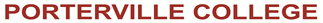 Success & Equity CommitteeMinutes2:30 PM – 3:45 PM      Tuesday, February 5, 2019      L-405Present: Cindy Pummill, Michael Carley, Erin Cruz, Primavera Arvizu, Ann Marie Wagstaff, Connie Gutierrez, Kimanthi Warren, Araceli Carranza, and Mary Jo Jordan.Call to OrderPrimavera Arvizu called the meeting to order @ 2:30pm.Approval of AgendaApproval of the Amended February 5, 2019 SEC Agenda was moved by Mary Jo Jordan, and seconded by Charlene Whitfield and carried on with the consensus of the committee.Approval of MinutesAnn Marie Wagstaff moved motion to approve the minutes from 1/29/2019 and Erin Cruz seconded and carried with the consensus of the committee.Committee Charter-The committee review the Charter and they agreed to change the wording on Objective 2. The committee agreed to change the committees name to “Pathways to Success and Equity” and to submit the updated charter to College Council for approval. Motion to approve to send it to CC, Ann Marie Wagstaff, and Mary Jo Jordan seconded. Case Statement UpdateTimeline- The committee agreed that the Case Statement question that Ann Marie Wagstaff provided to be sent to the divisions. Primavera discussed with the committee the timeline of the case statement drafting. The goal is to have this statement be drafted and completed by the end of the semester. The committee agreed that the case statement draft be ready by March 29, 2019. The draft will reviewed by this committee at the April 4 2019 meeting. Cindy Pummill will send Analicia Jauregui another sample Case Statement to send to the committee. The Strategic Planning Committee is looking at the metrics next week and they will send them to the college council by March 4 meeting. Sorting Exercise The committee discussed when they could meet for a Sorting exercise. Ann Marie Wagstaff mentioned that they have a Division Meeting on February 22, 2019 from 12:00 P.M. to 2:00 P.M. Analicia Jauregui will find a room that will allow food for the sorting exercise meeting on February 22, 2019.   Equity PlanStudent Success Metrics The committee discussed the new funding formula and the Student Success Metrics. The funding formula is the Chancellors office mechanism for achieving its vision for success.Equity Academy Primavera presented a flyer regarding an Equity Academy that is available for multiple staff to attend. The committee discussed whom they might recommend to attend.Data Team Recommendations Move to College Council- TabledReportsData Team Update Michael Carley updated the committee that the Data Team met with the DSPS members regarding the DSPS students’ struggling to complete and the DRC success numbers. They went over things that may help the students. One of the things is they are going to have an LD Specialist and a tutoring program. SSSP/Equity UpdateErin Cruz updated the committee the following:Terri Gil is helping proctor  in the LRCProfessional Development opportunities for Staff that works with students on a regular basis. March 29th and May 3rd will be the dates of the trainingsTraining with Counselors regarding AB705Training with Counselors regarding HS Transcripts/ Test CodesRegFest and PC ConnectionPlanning End of the Year recognition eventsCounselors are going out to the High Schools Feb to March    AnnouncementsAdjournment:Meeting Adjourned at 3:45 p.m.